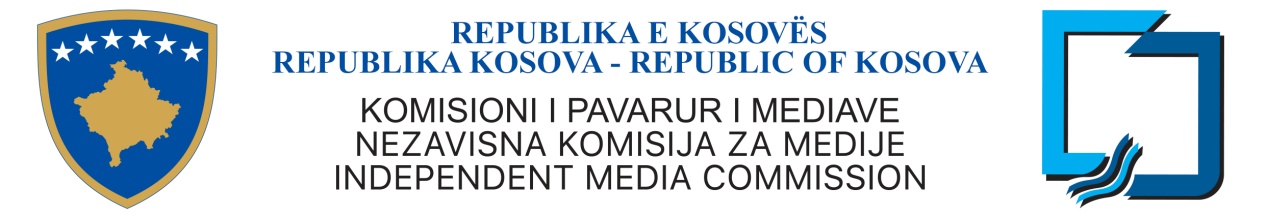 U skladu sa Uredbom Br.12/2012 o Avanciranju u Karieri Civilnih Službenika član 5 paragraf 4, kao i Uredbom Br.02 /2010 o Proceduri Regrutiranja u Civilnoj Službi, Nezavisna Komisija za Medije objavja, OGLAS UNUTRASNJE REGRUTACIJENaziv radnog mesta : Direktor Odeljenja za LicenciranjeOdelenje : Odelenje za Licenciranje  Mesečna plata bruto:  825.24 € Vremenski rok imenovanja: Pozicija Kariere Broj Referencije: 1811/1264/ADM/n.aRadno Mesto : PrištinaRadovi i odgovornosti:Vrši planiranje godišnjih aktivnosti zajedno sa akcionim planom za njihovu realizaciju;  Odgovoran je za redovnu godišnju pismenu komunikaciju sa licenciranima u vezi sa obavezama plaćanja godišnje naknade za licencu; Prima i razmatra zahteve licenciranih za promene licence: Priprema preporuke vezane za predmete obrađene na sopstvenu inicijativu i na zahtev; Rukovodi postupcima licenciranja u skladu sa Zakonom i podzakonskim aktima NKM-a; Uspostavlja procedure i kriterijume za izdavanje licenci i njihovo obnavljanje za sve kategorije licenciranih;  Rukovodi procesom procene podnetih zahteva za licencu i priprema odgovarajuće preporuke; Održava registar licenci za sve kategorije licenciranih i obezbeđuje da su uključene sve neophodne i ažurirane informacije; Na godišnjoj osnovi održava bazu podataka za obrađene predmete; Uslovi za ućešće na regrutacijiUniverzitetska diploma iz oblasti društvenih nauka, prava, ekonomije, masovne komunikacije ili drugog srodnog predmeta. Sedam (7) godina profesionalnog iskustva, uključujući najmanje četri (4) godine na rukovodećoj poziciji. Veštine, iskustvo i druge osobine koje se zahtevaju.Značajno znanje i iskustvo u oblasti regulisanja audio i audiovizuelnih medijskih usluga; Poznavanje odgovarajućeg zakonodavstva o medijima na Kosovu, kao i poznavanje međunarodnih i evropskih standarda (Saveta Evrope, EU-a) u oblasti medija i slobode izražavanja; Dobre rukovodeće, analitičke, komunikativne i fleksibilne sposobnosti za rad pod pritiskom i u ograničenim vremenskim rokovima;Dobro poznavanje društvenog i političkog okruženja Kosova. Poželjno je poznavanje engleskog jezikaRačunarske sposobnosti za korišćenje aplikacija i programa (Word, Excel, Power Point, Access);Specifični zahtevi“Kosovska javnana služba je u službi svih ljudi na Kosovu, i prima aplikacije muškaraca i žena iz svih Kosovskih zajednica“Manjinske zajednice i njihovi pripadnici imaku prava da budu predstavljeni proporcionalno na organima Javne službe na lokalnom i centralnom nivou, kao što je naznačeno i Čl. 11, paragraf 3 Zakona Br.03/L-149 o Javnoj Službi Republike Kosovo. Rok za konkurisanje počinje od 26/11/ 2018 do 03/12/2018, do 16:00 ćasovaPrimljeni zahtevi nakon zatvaranja konkursa nece biti prihvacene. Uz aplikaciju se treba priložiti sledeća propratna dokumentacija: popunjeni obrazac za aplikaciju, dokazi o obrazovnim i stručnim kvalifikacijama, dokazi radnog iskustva, dve reference, licna karta.Ne kompletirani zahtevi mogu biti odbijene.U slučaju velikog broja dobijenih zahteva, bice pozvani samo kandidati koji su usli u uzi izbor.Prijava zahtevaNezavisna Komisija za Medije Ulica Perandori Justinian br.124. Gradić Pejton10 000 Pristina , Kosovae-mail ; info@kpm-ks.org Web: www.kpm-ks.org